IntroducciónEn este informe se presenta los niveles de avances en el  cumplimiento  de las metas establecidas por el Centro de Atención Integral para la Discapacidad, correspondientes al segundo trimestre de su Plan Operativo Anual 2023.  De igual forma, se explica la metodología utilizada para la evaluación, la cual incluye una desagregación de los resultados obtenidos a nivel general, por ejes, estrategias y productos,  así como también la identificación de las desviaciones  y  las  recomendaciones necesarias para mantener niveles óptimos de  desempeño institucional. Metodología En esta evaluación se mide en qué grado han cumplido las diferentes unidades organizativas del CAID con las metas programadas. Para la medición se utiliza como referencia el indicador de eficacia, el porcentaje de metas  alcanzadas en los productos planificados para el trimestre.  Para la categorización del cumplimiento se empleó un sistema de semaforización de los datos según los resultados obtenidos,  en donde la ejecución entre 0 y 75% se considera por debajo de lo esperado,  de 76% y 85%, se considera como nivel medio de cumplimiento y sobre el 85% como meta lograda. Con el objetivo de evitar la distorsión de los resultados presentados en este informe, las metas que excedan el 100% de cumplimiento serán valoradas en 100%.Nivel de cumplimiento general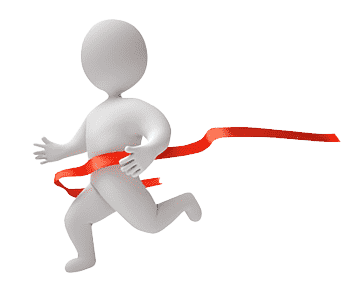 En el Plan Operativo 2023 del CAID fueron definidos dos (2) ejes, diez (10) estrategias y ciento setenta y cuatro (174) productos,  de los cuales cuarenta y cinco (45) cuentan con metas programadas para este segundo trimestre.El nivel cumplimiento general del trimestre es de 98%. De los 45 productos programados 42 reportaron metas logradas con un cumplimiento por encima del 86%.Descripción general de los resultados obtenidos por ejes y estrategiasPara el cumplimiento de nuestras funciones hemos evaluado nuestros dos ejes estratégicos los cuales son Atención integral de Calidad y Fortalecimiento Institucional. Los cuales se presentan en la siguiente tabla junto a las diferentes estrategias.Tabla 1: Resultados por ejes y estrategiasDescripción  de los resultados obtenidos por productos ejes, estrategias y productos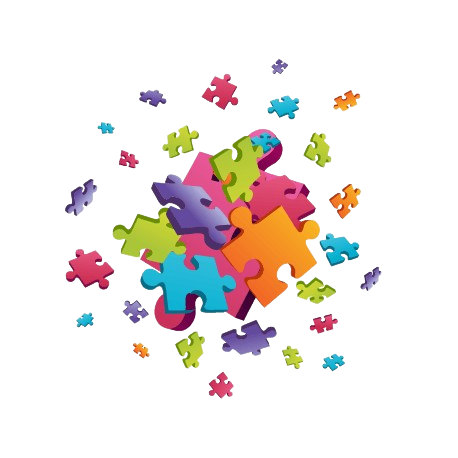 A continuación se presentan los resultados obtenidos en los productos definidos en las estrategias del eje Atención Integral de Calidad, el cual tiene el objetivo de favorecer el desarrollo integral de los niños y niñas con discapacidad, mediante la implementación de programas e intervenciones de calidad. Tabla 2: Resultados por estrategias y productos 1er eje estratégicoA continuación se presentan los resultados obtenidos en los productos definidos en las estrategias del eje Fortalecimiento Institucional, el cual tiene el objetivo de asegurar la eficiencia, eficacia y calidad de la gestión institucional.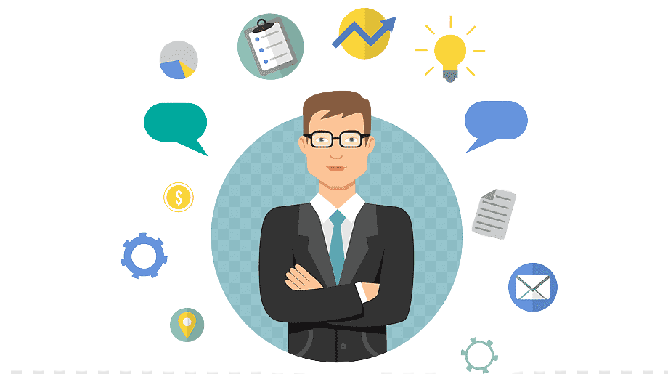 Tabla 3: Resultados por estrategias y productos 2do eje estratégicoRecomendaciones generales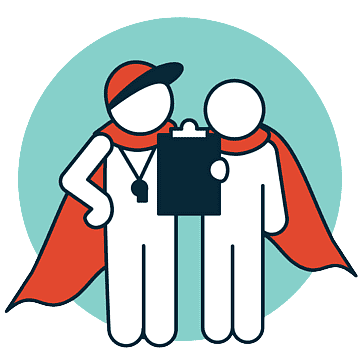 Elaborar plan de acciones de mejoras dirigidas a subsanar aquellos indicadores cuyo nivel cumplimiento se registró por debajo de lo esperado.Actualizar constantemente los avances de las metas logradas para agilizar la compilación y reporte de los resultados.Registrar activamente en el sistema de SIGES los datos obtenidos en los servicios ofrecidos para que la información esté disponible oportunamente para el departamento de Monitoreo de Servicios.Considerar la definición de indicadores con mayor nivel de complejidad y/o definir metas retadoras de cara al próximo proceso de formulación del POA.Eje 01. Atención Integral de Calidad:  90.9 %Eje 01. Atención Integral de Calidad:  90.9 %EstrategiasCumplimiento01.Evaluación y Diagnóstico90%02.Mejoramiento de la Calidad de las Intervenciones91%03.Gestión Social91.8%Eje 02. Fortalecimiento Institucional : 99 %Eje 02. Fortalecimiento Institucional : 99 %EstrategiasCumplimiento01.Sostenibilidad Financiera100%02.Fortalecimiento de la Gestión Administrativa Y Financiera99%03.Normalización y Estandarización de la Gestión Institucional100%04.Fortalecimiento de la Gestión Humana100%05.Infraestructura Tecnológica y Sistema de Información06.Imagen y Posicionamiento Institucional100%07.Relacionamiento Interinstitucional92%Fuente: Extraído de la matriz de monitoreo POA CAID TI 2023Fuente: Extraído de la matriz de monitoreo POA CAID TI 2023Estrategia 01: Evaluación y Diagnóstico Estrategia 01: Evaluación y Diagnóstico Estrategia 01: Evaluación y Diagnóstico ProductosIndicadorCumplimientoEvaluaciones realizadasPorcentaje de NN evaluados92%Diagnósticos realizadosPorcentaje de NN evaluados con diagnóstico establecido85%Reevaluaciones realizadasPorcentaje de NN reevaluados100%Estrategia 02: Mejoramiento de la Calidad de las IntervencionesEstrategia 02: Mejoramiento de la Calidad de las IntervencionesEstrategia 02: Mejoramiento de la Calidad de las IntervencionesProducto/sIndicador/esCumplimientoIntervenciones terapéuticas a los NNPorcentaje de niños intervenidos95%Atenciones médicasPorcentaje de atenciones médicas90%Intervenciones terapéuticas a familiasPorcentaje de familias atendidas en el año89%Entrenamiento a Familias Padres que hayan culminado competencias requeridasPorcentaje de familias egresadas del programa de entrenamiento con competencias adquiridas67%Estrategia 03: Gestión SocialEstrategia 03: Gestión SocialEstrategia 03: Gestión SocialProducto/sIndicador/esCumplimientoClasificación Socio EconómicaPorcentaje de usuarios con evaluación socio económica.91.8%Fuente: Extraído de la matriz de monitoreo POA CAID TI 2023Fuente: Extraído de la matriz de monitoreo POA CAID TI 2023Fuente: Extraído de la matriz de monitoreo POA CAID TI 2023Estrategia 01: Normalización y Estandarización de la Gestión InstitucionalEstrategia 01: Normalización y Estandarización de la Gestión InstitucionalEstrategia 01: Normalización y Estandarización de la Gestión InstitucionalEstrategia 01: Normalización y Estandarización de la Gestión InstitucionalEstrategia 01: Normalización y Estandarización de la Gestión InstitucionalEstrategia 01: Normalización y Estandarización de la Gestión InstitucionalProducto/sIndicador/esIndicador/esIndicador/esIndicador/esCumplimientoEstructura organizativa y manual de funciones actualizados Estructura organizativa actualizada Estructura organizativa actualizada Estructura organizativa actualizada Estructura organizativa actualizada 100%Planificación estratégica institucional formulada Plan Estratégico Institucional  elaborado Plan Estratégico Institucional  elaborado Plan Estratégico Institucional  elaborado Plan Estratégico Institucional  elaborado 100%Planificación Operativa evaluadaInformes de seguimiento elaborados Informes de seguimiento elaborados Informes de seguimiento elaborados Informes de seguimiento elaborados 100%Planificación Operativa evaluadaReportes de metas físicas financiera elaboradosReportes de metas físicas financiera elaboradosReportes de metas físicas financiera elaboradosReportes de metas físicas financiera elaborados100%Procesos institucionales documentados Porcentaje de solicitudes de documentos respondidas Porcentaje de solicitudes de documentos respondidas Porcentaje de solicitudes de documentos respondidas Porcentaje de solicitudes de documentos respondidas 100%Asesoramiento Jurídico del CAID realizadoPorcentaje de solicitudes atendidasPorcentaje de solicitudes atendidasPorcentaje de solicitudes atendidasPorcentaje de solicitudes atendidas100%Documentos legales revisados y/o elaboradosPorcentaje (%) de Notarizaciones atendidasPorcentaje (%) de Notarizaciones atendidasPorcentaje (%) de Notarizaciones atendidasPorcentaje (%) de Notarizaciones atendidas100%Documentos legales revisados y/o elaboradosPorcentaje (%) de solicitudes atendidasPorcentaje (%) de solicitudes atendidasPorcentaje (%) de solicitudes atendidasPorcentaje (%) de solicitudes atendidas100%Representación legal de la Institución realizadaPorcentaje de solicitudes de representaciones legales atendidasPorcentaje de solicitudes de representaciones legales atendidasPorcentaje de solicitudes de representaciones legales atendidasPorcentaje de solicitudes de representaciones legales atendidas100%Estrategia 02: Fortalecimiento de la Gestión HumanaEstrategia 02: Fortalecimiento de la Gestión HumanaEstrategia 02: Fortalecimiento de la Gestión HumanaEstrategia 02: Fortalecimiento de la Gestión HumanaEstrategia 02: Fortalecimiento de la Gestión HumanaEstrategia 02: Fortalecimiento de la Gestión HumanaProducto/sIndicador/esIndicador/esIndicador/esIndicador/esCumplimientoDesarrollo de Carrera (promociones y ascensos)Cantidad de promociones y ascensosCantidad de promociones y ascensosCantidad de promociones y ascensosCantidad de promociones y ascensos100%Reclutamiento y Selección por Competencias.  (concurso)% de selección de personal reclutado basado en el perfil. % de selección de personal reclutado basado en el perfil. % de selección de personal reclutado basado en el perfil. % de selección de personal reclutado basado en el perfil. 100%Relaciones Laborales (compensaciones y beneficios / registro y control)Porcentaje de colaboradores beneficiados con incentivos Porcentaje de colaboradores beneficiados con incentivos Porcentaje de colaboradores beneficiados con incentivos Porcentaje de colaboradores beneficiados con incentivos 100%Relaciones Laborales (compensaciones y beneficios / registro y control)Porcentaje de solicitudes (servicios) atendidasPorcentaje de solicitudes (servicios) atendidasPorcentaje de solicitudes (servicios) atendidasPorcentaje de solicitudes (servicios) atendidas100%Estrategia 03: Sostenibilidad FinancieraEstrategia 03: Sostenibilidad FinancieraEstrategia 03: Sostenibilidad FinancieraEstrategia 03: Sostenibilidad FinancieraEstrategia 03: Sostenibilidad FinancieraEstrategia 03: Sostenibilidad FinancieraProducto/sIndicador/esIndicador/esIndicador/esIndicador/esCumplimientoCuentas Bancarias del CAID conciliadasInformes de Conciliaciones BancariasInformes de Conciliaciones BancariasInformes de Conciliaciones BancariasInformes de Conciliaciones Bancarias100%Estrategia 04: Fortalecimiento de la Gestión Administrativa y FinancieraEstrategia 04: Fortalecimiento de la Gestión Administrativa y FinancieraEstrategia 04: Fortalecimiento de la Gestión Administrativa y FinancieraEstrategia 04: Fortalecimiento de la Gestión Administrativa y FinancieraEstrategia 04: Fortalecimiento de la Gestión Administrativa y FinancieraEstrategia 04: Fortalecimiento de la Gestión Administrativa y FinancieraProducto/sIndicador/esIndicador/esIndicador/esIndicador/esCumplimientoEjecución Presupuestaria FinancieraPorcentaje del Cumplimiento el Presupuesto VigentePorcentaje del Cumplimiento el Presupuesto VigentePorcentaje del Cumplimiento el Presupuesto VigentePorcentaje del Cumplimiento el Presupuesto Vigente100%Realizar pago de viáticos y reposición de Cajas ChicasPorcentaje de reposición de los fondos de cajas chicas realizadasPorcentaje de reposición de los fondos de cajas chicas realizadasPorcentaje de reposición de los fondos de cajas chicas realizadasPorcentaje de reposición de los fondos de cajas chicas realizadas100%Inventario de activo fijo debidamente administradoPorcentaje de activos fijos adquiridos y registrados Porcentaje de activos fijos adquiridos y registrados Porcentaje de activos fijos adquiridos y registrados Porcentaje de activos fijos adquiridos y registrados 100%Ejecución del Plan Anual de Compras (PACC)Porcentaje cumplimiento SISCOMPRASPorcentaje cumplimiento SISCOMPRASPorcentaje cumplimiento SISCOMPRASPorcentaje cumplimiento SISCOMPRAS100%Informes Financieros elaborados y PresentadosPorcentaje de activos fijos registrados en el SIABPorcentaje de activos fijos registrados en el SIABPorcentaje de activos fijos registrados en el SIABPorcentaje de activos fijos registrados en el SIAB100%Informes Financieros elaborados y PresentadosPorcentaje de Informe presentados ante la OAIPorcentaje de Informe presentados ante la OAIPorcentaje de Informe presentados ante la OAIPorcentaje de Informe presentados ante la OAI100%Mantenimiento preventivo y correctivo realizadoPorcentaje mantenimiento preventivo y correctivo aires acondicionados y grupo electrógenoPorcentaje mantenimiento preventivo y correctivo aires acondicionados y grupo electrógenoPorcentaje mantenimiento preventivo y correctivo aires acondicionados y grupo electrógenoPorcentaje mantenimiento preventivo y correctivo aires acondicionados y grupo electrógeno100%Mantenimiento preventivo y correctivo realizadoPorcentaje mantenimiento preventivo y correctivo flotilla vehicularPorcentaje mantenimiento preventivo y correctivo flotilla vehicularPorcentaje mantenimiento preventivo y correctivo flotilla vehicularPorcentaje mantenimiento preventivo y correctivo flotilla vehicular100%Mantenimiento preventivo y correctivo realizadoPorcentaje mantenimiento preventivo y correctivo infraestructuraPorcentaje mantenimiento preventivo y correctivo infraestructuraPorcentaje mantenimiento preventivo y correctivo infraestructuraPorcentaje mantenimiento preventivo y correctivo infraestructura92%Suministro de bienes e insumosPorcentaje de Gestión, administración y control de inventario.Porcentaje de Gestión, administración y control de inventario.Porcentaje de Gestión, administración y control de inventario.Porcentaje de Gestión, administración y control de inventario.100%Suministro de bienes e insumosPorcentaje de insumos requeridos y entregadosPorcentaje de insumos requeridos y entregadosPorcentaje de insumos requeridos y entregadosPorcentaje de insumos requeridos y entregados100%Nóminas Presentadas y PagadasPorcentaje de nóminas pagadasPorcentaje de nóminas pagadasPorcentaje de nóminas pagadasPorcentaje de nóminas pagadas100%Estrategia 05 : Infraestructura Tecnológica y Sistema de InformaciónEstrategia 05 : Infraestructura Tecnológica y Sistema de InformaciónEstrategia 05 : Infraestructura Tecnológica y Sistema de InformaciónEstrategia 05 : Infraestructura Tecnológica y Sistema de InformaciónEstrategia 05 : Infraestructura Tecnológica y Sistema de InformaciónEstrategia 05 : Infraestructura Tecnológica y Sistema de InformaciónProducto/sIndicador/esIndicador/esIndicador/esIndicador/esCumplimientoSeguridad de la información, redes y protecciónPorcentaje de soluciones tecnológicas implementadas (Software y herramientas).Porcentaje de soluciones tecnológicas implementadas (Software y herramientas).Porcentaje de soluciones tecnológicas implementadas (Software y herramientas).Porcentaje de soluciones tecnológicas implementadas (Software y herramientas).75%Soporte técnico a usuarios internosPorcentaje de satisfacción de los usuarios (mesa de ayuda).Porcentaje de satisfacción de los usuarios (mesa de ayuda).Porcentaje de satisfacción de los usuarios (mesa de ayuda).Porcentaje de satisfacción de los usuarios (mesa de ayuda).96%Estrategia 06: Imagen y Posicionamiento InstitucionalEstrategia 06: Imagen y Posicionamiento InstitucionalEstrategia 06: Imagen y Posicionamiento InstitucionalEstrategia 06: Imagen y Posicionamiento InstitucionalEstrategia 06: Imagen y Posicionamiento InstitucionalEstrategia 06: Imagen y Posicionamiento InstitucionalProductoProductoProductoIndicadorIndicadorCumplimientoDiseño e implementación de un plan de relaciones públicasDiseño e implementación de un plan de relaciones públicasDiseño e implementación de un plan de relaciones públicasPorcentaje de presencia positiva en medios masivos de comunicación nacional Porcentaje de presencia positiva en medios masivos de comunicación nacional 100%Implementación de una estrategia de crecimiento y fortalecimiento de las redes sociales y página web institucional. Implementación de una estrategia de crecimiento y fortalecimiento de las redes sociales y página web institucional. Implementación de una estrategia de crecimiento y fortalecimiento de las redes sociales y página web institucional. Cantidad de nuevos seguidores Cantidad de nuevos seguidores 100%Implementación de una estrategia de crecimiento y fortalecimiento de las redes sociales y página web institucional. Implementación de una estrategia de crecimiento y fortalecimiento de las redes sociales y página web institucional. Implementación de una estrategia de crecimiento y fortalecimiento de las redes sociales y página web institucional. Cantidad promedio de visitas mensuales a la página web Cantidad promedio de visitas mensuales a la página web 100%Estrategia 07: Relacionamiento InterinstitucionalEstrategia 07: Relacionamiento InterinstitucionalEstrategia 07: Relacionamiento InterinstitucionalEstrategia 07: Relacionamiento InterinstitucionalEstrategia 07: Relacionamiento InterinstitucionalEstrategia 07: Relacionamiento InterinstitucionalProductosProductosIndicadoresIndicadoresCumplimientoCumplimientoConvenios de cooperación firmadosConvenios de cooperación firmadosPorcentaje de iniciativas implementadasPorcentaje de iniciativas implementadas92%92%Fuente: Extraído de la matriz de monitoreo POA CAID TI 2023Fuente: Extraído de la matriz de monitoreo POA CAID TI 2023Fuente: Extraído de la matriz de monitoreo POA CAID TI 2023Fuente: Extraído de la matriz de monitoreo POA CAID TI 2023Fuente: Extraído de la matriz de monitoreo POA CAID TI 2023Fuente: Extraído de la matriz de monitoreo POA CAID TI 2023